                                                              Občina Sevnica, Glavni trg , 8290 Sevnica	                                                                Tel.: 07 81 61 200, fax: 07 81 61 210	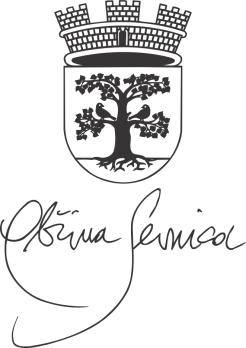 	                                                                                                                 obcina.sevnica@siol.net	                                                                                                      www.obcina-sevnica.si	Številka:   021-0001/2020Zveza:      3505-0002/2020Datum:     28.10.2020Na podlagi 49. člena Zakona o lokalni samoupravi (Uradni list RS, št. 94/07 – UPB2, 27/08 Odl. US, 76/08, 100/08 Odl. US, 79/09, 51/10, 40/12-ZUJF, 14/15 – ZUUJFO in 76/16 – Odl. US) in 34. člena Statuta Občine Sevnica (Uradni list RS, št. 46/15 – UPB, 17/17 in 44/18), izdaja župan Občine Sevnica naslednjeP O O B L A S T I L Os katerim pooblašča podjetje MV ARHITEKTURA, Maja Teraž s.p., Krulejeva ulica 11, 8290 Sevnica, za vsa dejanja v postopku celovite presoje vplivov na okolje po 40. členu ZVO-1, ter da v imenu pripravljavca Občine Sevnica pridobi smernice in mnenja pristojnih nosilcev urejanja prostora, ter opravi vsa potrebna usklajevanja v postopku priprave »Občinskega podrobnega prostorskega načrta za večstanovanjsko gradnjo ob Planinski cesti«, ki se vodi pod identifikacijsko številko ID 1954 v zbirki prostorskih aktov v prostorskem informacijskem sistemu in katerega investitor je CGP, družba za gradbeništvo, inženiring, proizvodnjo in vzdrževanje cest, d.d., Ljubljanska cesta 36, 8000 Novo mesto.                                                                                               Srečko OCVIRK	   Župan Občine SevnicaVROČITI:-   pooblaščencuVLOŽITI:-  v obe zadevi